Профессиональная этикаАктивный участник в общественной жизни села и детского сада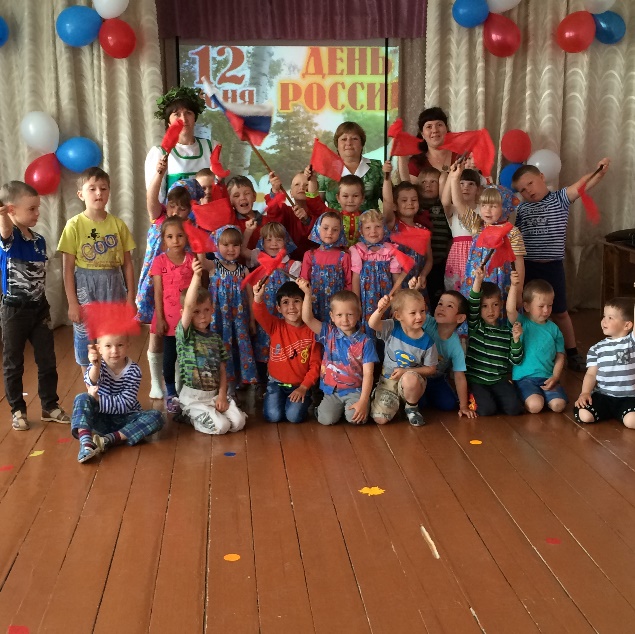 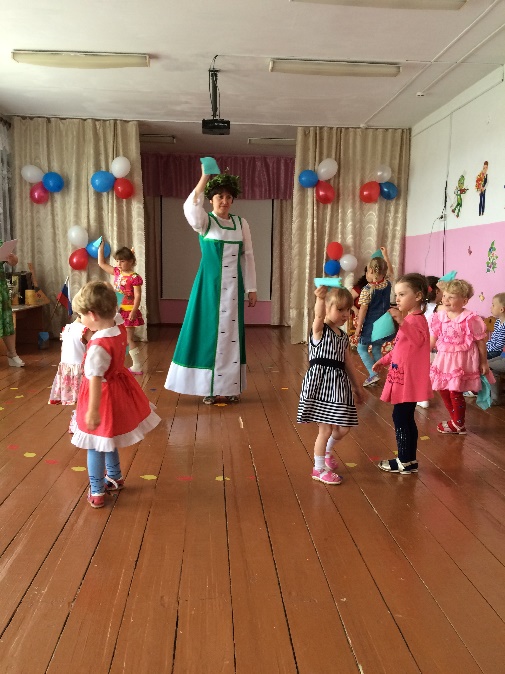 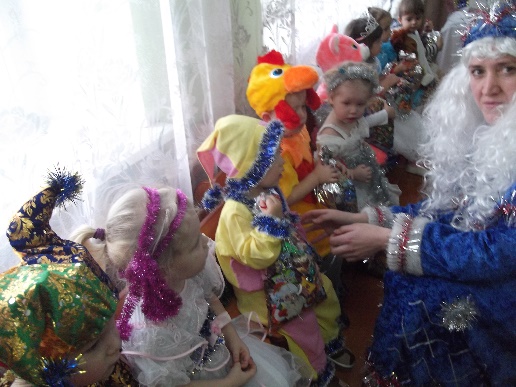 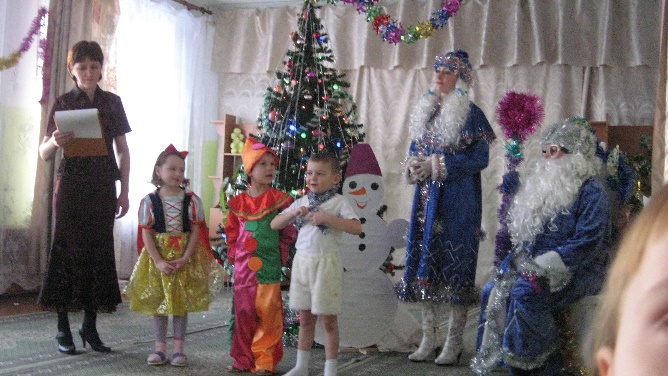 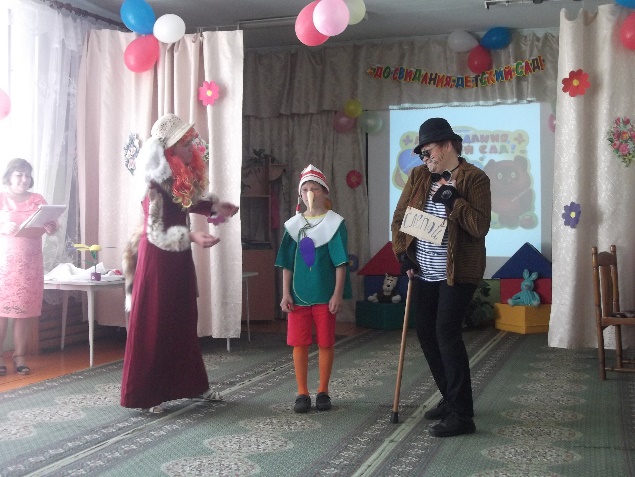 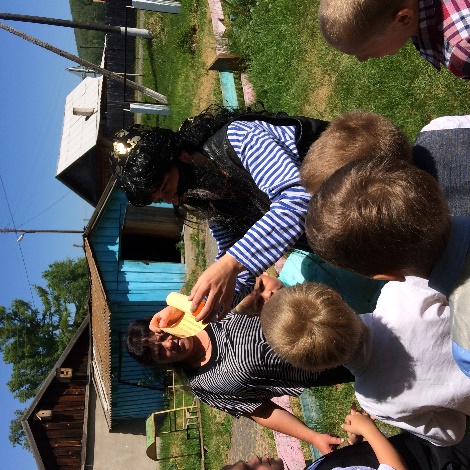 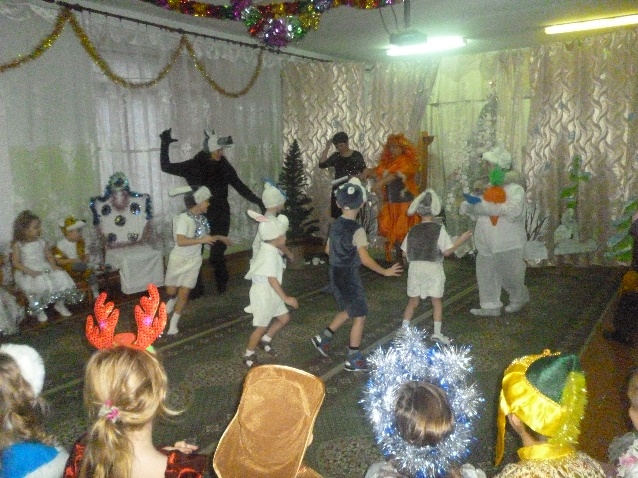 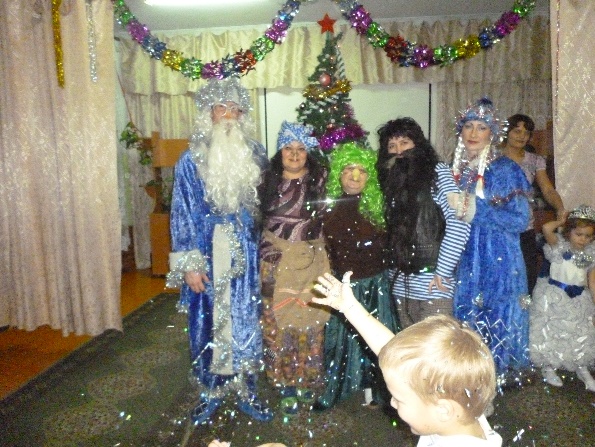 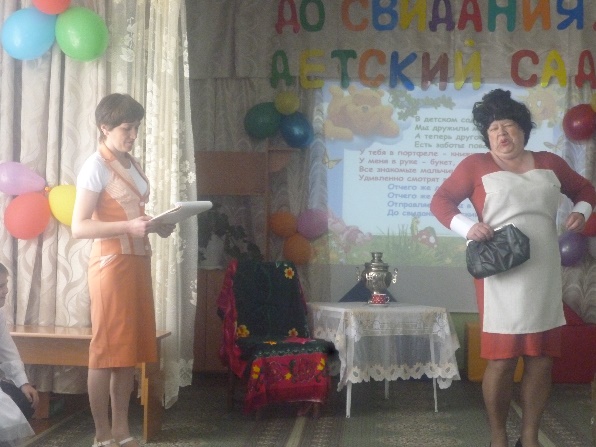 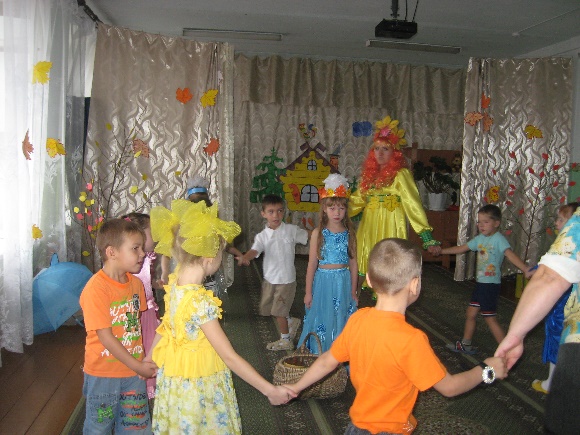 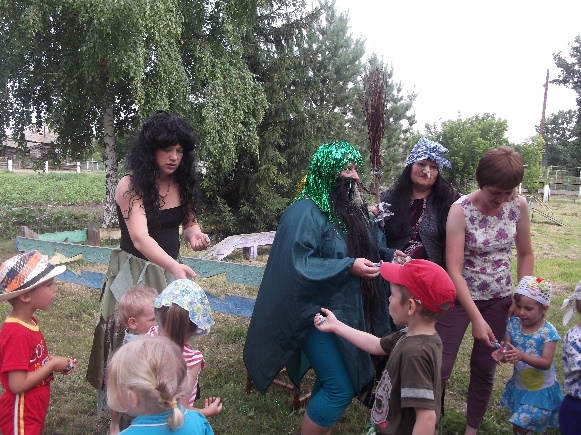 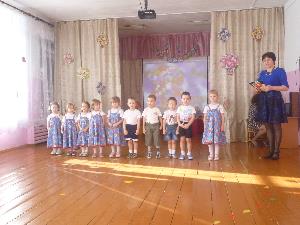 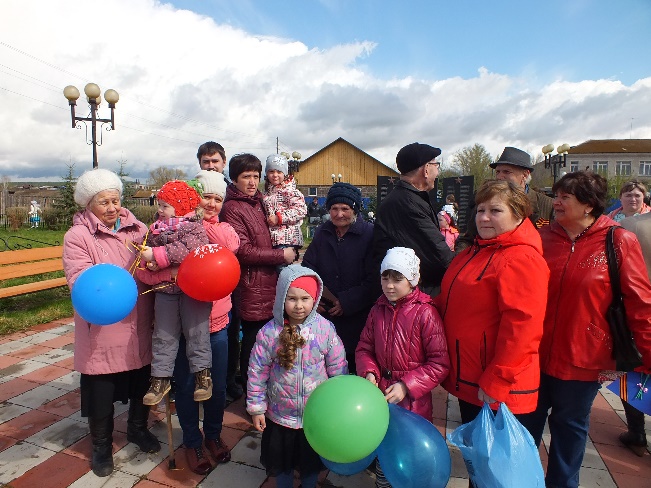 Участник РМО, выставок-форумов, конкурсов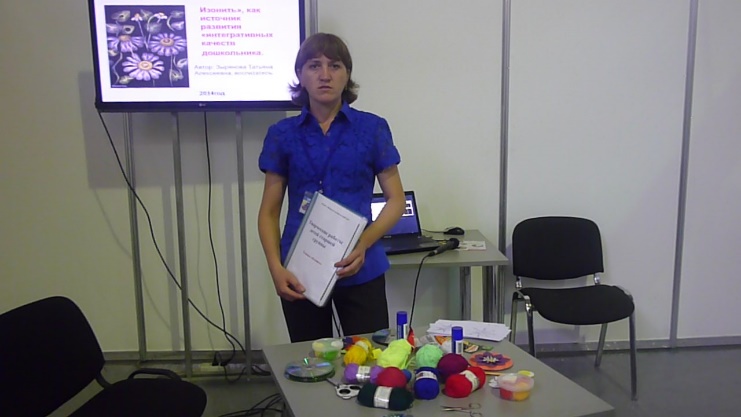 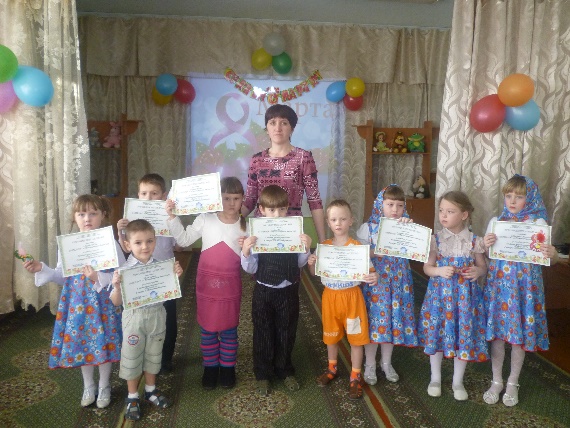 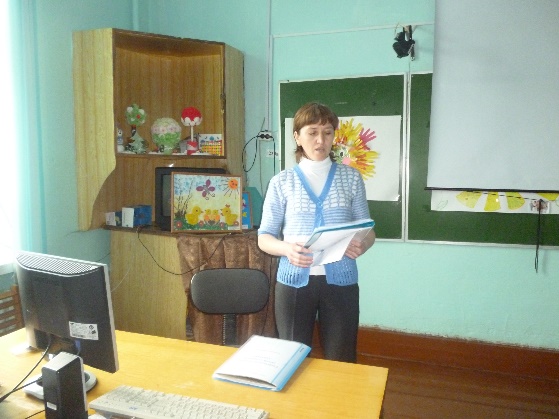 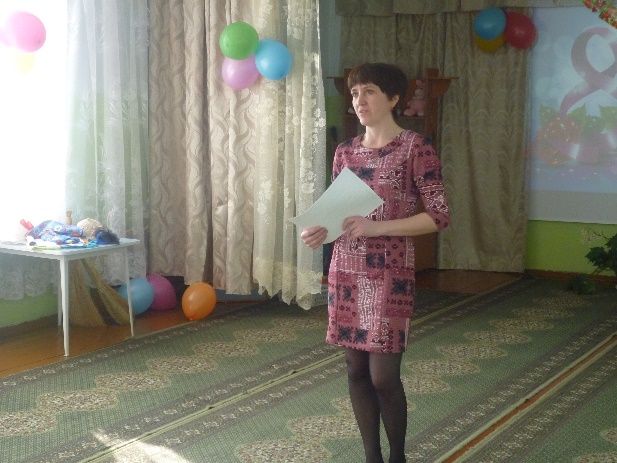 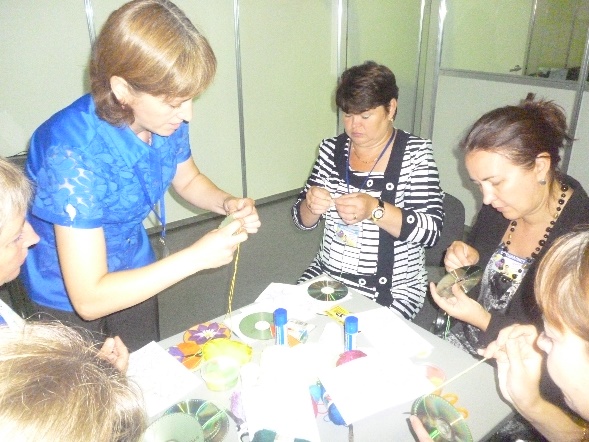 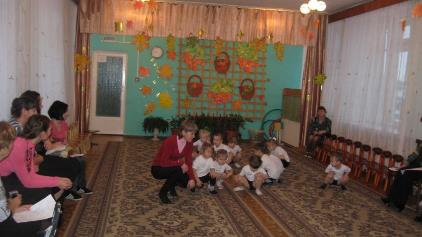 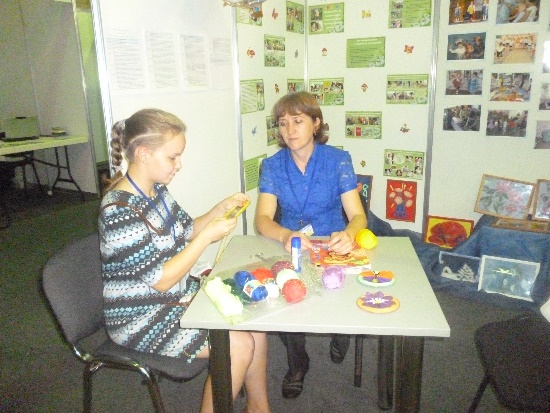 